(WW02)  –  [AR]    – „W-Wörter“Fragewörter, Beispielsätzeكلمات الاستفهام ، أمثلة الجملzur Wörterliste   /   إلى قائمة الكلماتzu den Übungen    /   للتدريباتBeispiele:Frage nach einzelnen Satzteilenامثله:    سؤال حول الأجزاء الفردية من الجملة Fragewörter, Übersicht  / كلمات السؤال ، نظرة عامةDownload Übersicht  (Word, DOCX)Beispiel 1  /  المثال 1Beispiel 1 anhören / الاستماع إلى المثال 1 Ich komme von zu Hause 
und gehe zur Haltestelle. لقد أتيت من المنزل والذهاب إلى محطة الحافلات.IchWer?من؟kommeWas geschieht?ماذا حدث؟von zu HauseWoher? Von wo?من أين؟ من أين؟und geheWas mache ich?ماذا أفعل؟zur HaltestelleWohin?حيث؟Beispiel 2  /  2المثال Beispiel 2 anhören / الاستماع إلى المثال 2 Ich fahre mit einem Freund 
um drei Uhr in die Stadt أنا أقود مع صديق في الساعة الثالثة في المدينةIch Wer?من؟fahreWas mache ich?ماذا أفعل؟mit einem FreundMit wem?مع من؟um drei UhrWann?عندما؟in die Stadt Wohin?حيث؟Beispiel 3  /  3  المثالBeispiel 3 anhören / الاستماع إلى المثال 3 Ich wohne in der Stadt Innsbruck 
und fahre mit dem Fahrrad.أنا أعيش في مدينة إنسبروك وركوب الدراجة.IchWer?من؟wohneWas geschieht?ماذا حدث؟in der StadtWo?حيث؟InnsbruckIn welcher Stadt?في أي مدينة؟und fahreWas mache ich?ماذا أفعل؟mit dem FahrradWomit?ما؟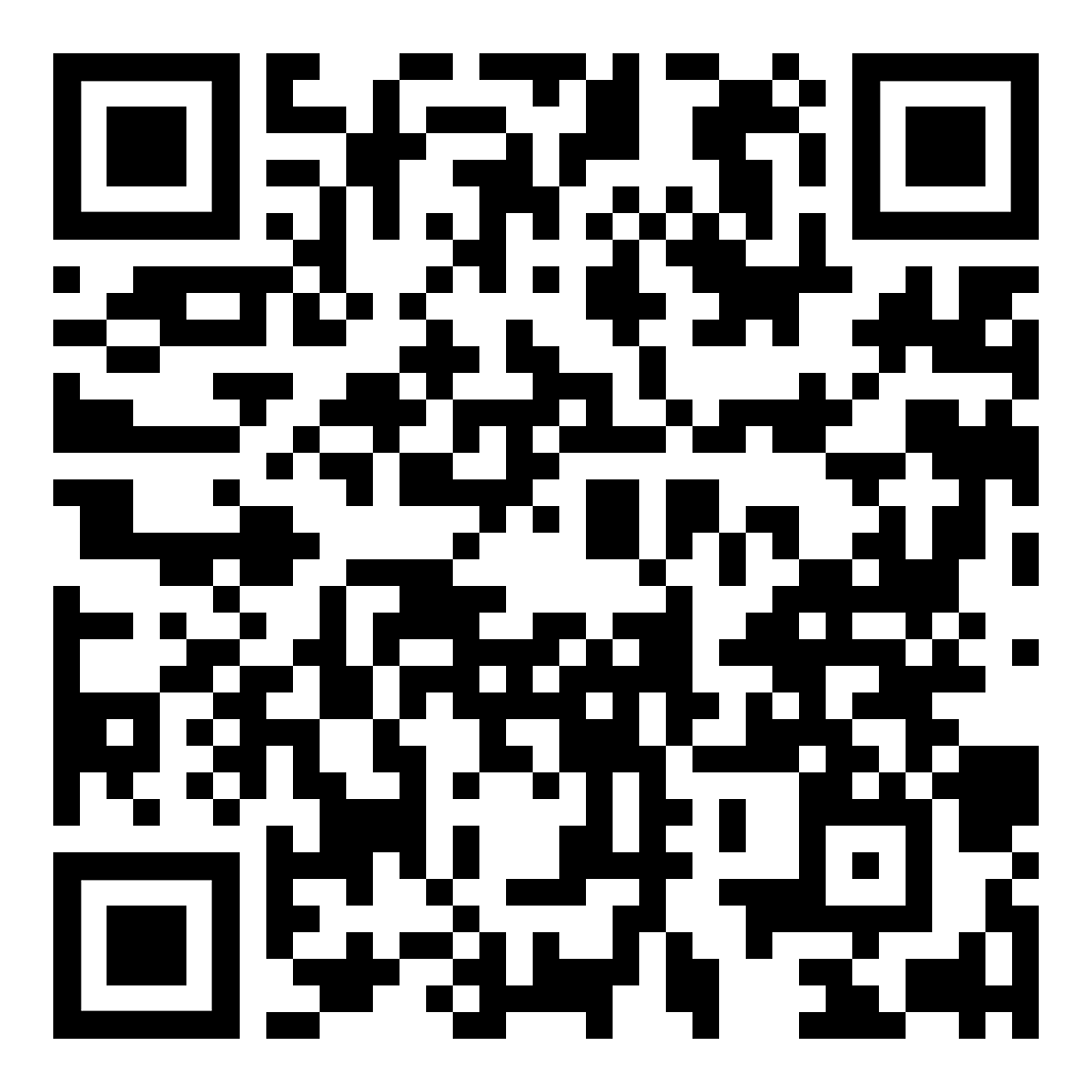 diese Seite  /  هذه الصفحة https://www.kleine-deutsch-hilfe.at/Fragewoerter_Beispiele_AR.htm Beispiel 4  /  4  المثالBeispiel 4 anhören / الاستماع إلى المثال 4 Mein Freund fährt jeden Tag 
schnell zu seinem Büro.صديقي يقود كل يوم بسرعة إلى مكتبه.Mein FreundWer?من؟meinWessen Freund?صديق من؟fährt Was macht er?ماذا يفعل؟jeden TagWann?عندما؟jedenWie oft?كم مرة؟schnellWie (fährt er)?كيف (يفعل) القيادة؟zu seinem BüroWohin?حيث؟sein BüroZu wessen Büro?إلى مكتب من؟Beispiel 5  /  5  المثالBeispiel 5 anhören / الاستماع إلى المثال 5 Einige Schüler arbeiten im Sommer 
von Juli bis September vier Wochen lang
in einem Ferienjob.بعض الطلاب يعملون في الصيف من يوليو إلى سبتمبر لمدة أربعة أسابيعفي وظيفة عطلة.Einige SchülerWer?من؟einigewie viele?كم عدد؟arbeitenWas machen sie?ماذا تفعل؟im Sommer Wann?عندما؟von JuliVon wann?من متى؟bis SeptemberBis wann?حتى متى؟vier Wochen langWie lange?ما المدة؟in einem FerienjobWo?حيث؟Ferien~Was für ein (Job)?ما هو نوع (الوظيفة)؟Beispiel 6  /  6  المثالBeispiel 6 anhören / الاستماع إلى المثال 6 Der Angestellte öffnet die Tür 
zu seinem Büro mit dem Schlüssel.يفتح الموظف الباب إلى مكتبه مع المفتاح.Der AngestellteWer?من؟öffnetWas macht er?ماذا يفعل؟die TüreWen? / Was?منهم؟ / ماذا؟zu seinem BüroWas für eine?أي نوع من واحد؟sein BüroWelches? Wessen?أيهم؟ التي؟mit dem SchlüsselWomit?ما؟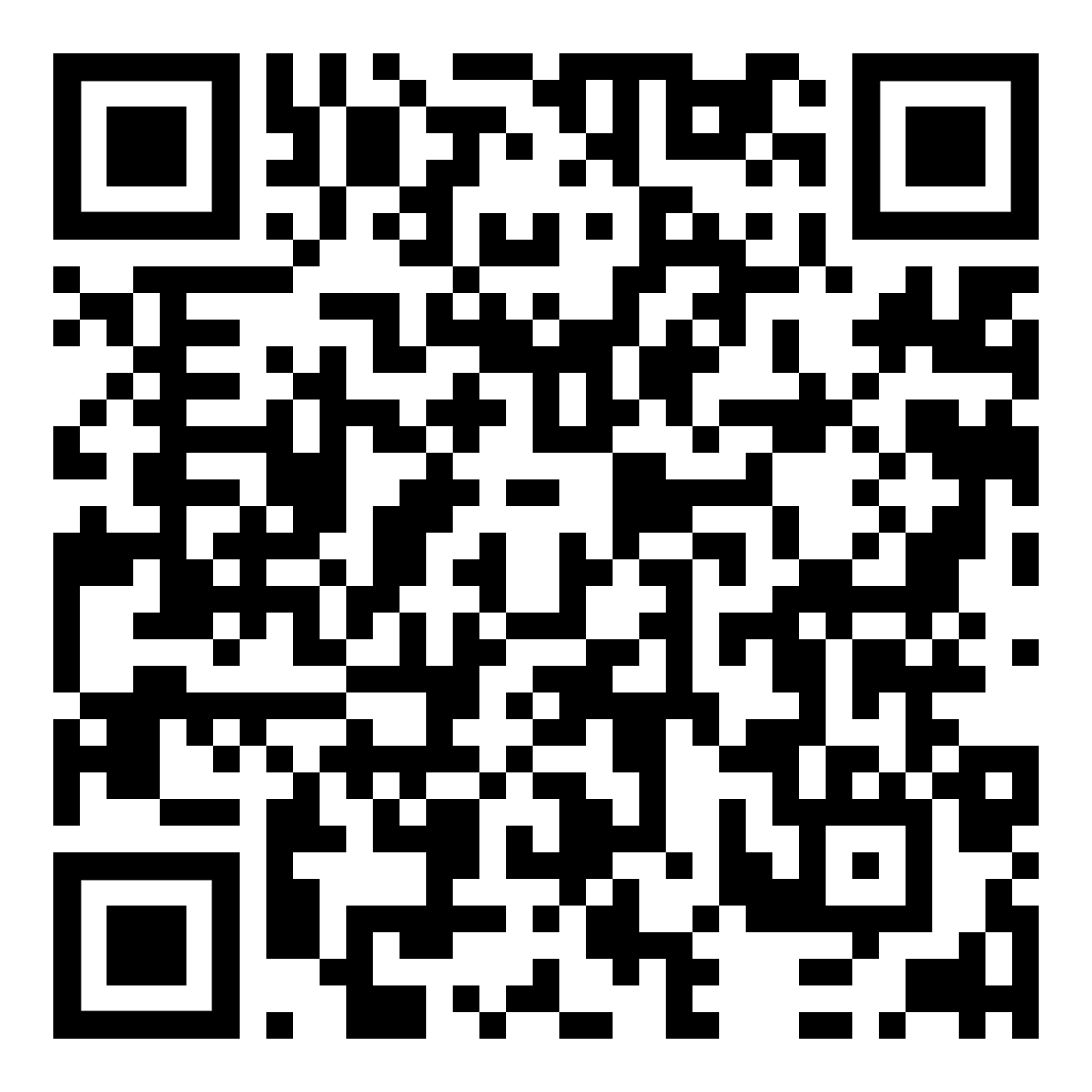 zu den Übungen  /  مواصلة التدريبات:https://www.kleine-deutsch-hilfe.at/Fragewoerter_Uebungen_AR.htm 